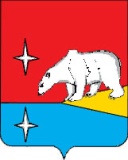 ГЛАВАГОРОДСКОГО ОКРУГА ЭГВЕКИНОТП О С Т А Н О В Л Е Н И ЕО внесении изменений в административный регламент Управления социальной политики городского округа Эгвекинот по предоставлению муниципальной услуги «Зачисление в образовательное учреждение», утвержденный постановлением Главы городского округа Эгвекинот  от 31 мая 2016 года № 91-пгВ целях приведения муниципальных правовых актов городского округа Эгвекинот  в соответствие с действующим законодательством,П О С Т А Н О В Л Я Ю:Внести в административный регламент Управления социальной политики городского округа Эгвекинот по предоставлению муниципальной услуги «Зачисление в образовательное учреждение», утвержденный постановлением Главы городского округа Эгвекинот  от 31 мая 2016 года № 91-пг, следующие изменения:В разделе 1 «Общие положения»:в подразделе 1.1 слова «среднего (полного) общего образования» заменить словами «среднего общего образования»;в подразделе 1.2  слова «среднего (полного) общего образования» заменить словами «среднего общего образования»;в подразделе 1.3: а) в первом абзаце подпункта 1.3.1.1 пункта 1.3.1:слова «Отделом образования Управления социальной политики» заменить словами «Отделом образования и общеотраслевых вопросов Управления социальной политики городского округа Эгвекинот»;дополнить абзац словами: «,usp@go-egvekinot.ru»;б) в подпункте 1.3.1.2 пункта 1.3.1: в девятом и десятом абзацах слова «отдела образования» заменить словами «отдела образования и общеотраслевых вопросов»; двенадцатый абзац изложить в следующей редакции:«- лицензия (копия) на осуществление образовательной деятельности;»;тринадцатый  абзац изложить в следующей редакции:«- свидетельство о государственной аккредитации образовательной деятельности по основным образовательным программам»;в) в пункте 1.3.2 слова «www.egvekinot.org» заменить словами «эгвекинот.рф»;г) в пункте 1.3.3:в десятом абзаце слова «отдела образования,» заменить словами «отдела образования и общеотраслевых вопросов Управления социальной политики городского округа Эгвекинот,»;в одиннадцатом абзаце слова «в отдел образования – начальником Управления социальной политики.» заменить словами «в отдел образования и общеотраслевых вопросов – начальником Управления социальной политики городского округа Эгвекинот.».В разделе 2 «Стандарт предоставления муниципальной услуги»:подраздел 2.2 изложить в следующей редакции:«2.2. Наименование органа местного самоуправления, организации, предоставляющих муниципальную услугуМуниципальную услугу предоставляют:           - Управление социальной политики городского округа Эгвекинот в лице отдела образования и общеотраслевых вопросов (далее – отдел образования и общеотраслевых вопросов) в части информирования о порядке предоставления муниципальной услуги;           - муниципальные общеобразовательные организации, муниципальные дошкольные образовательные организации, муниципальные общеобразовательные организации, осуществляющие образовательную деятельность по образовательным программам дошкольного образования, муниципальные организации дополнительного образования,  (далее – образовательные организации) в части непосредственного предоставления муниципальной услуги.»;подраздел 2.3 изложить в следующей редакции:«2.3. Результат предоставления муниципальной услугиРезультатом предоставления муниципальной услуги  является  зачисление  в  образовательную организацию. При отсутствии мест в данной образовательной организации родители (законные представители) ребенка для решения вопроса о его устройстве в другую образовательную организацию обращаются непосредственно в Управление социальной политики городского округа Эгвекинот.»;в подразделе 2.4:седьмой абзац дополнить следующими словами: «Зачисление обучающихся, поступивших в муниципальную образовательную организацию в течение учебного года, а также в порядке перевода из другой организации оформляется приказом руководителя образовательной организации (уполномоченного им лица) в течение трех рабочих дней после приема заявления и документов, указанных в подразделе 2.6 административного регламента.»;подраздел  2.5  дополнить одиннадцатым и двенадцатым абзацами следующего содержания:«- Приказом Министерства образования и науки Российской Федерации от 12 марта 2014 года № 177 «Об утверждении Порядка и условий осуществления перевода обучающихся из одной организации, осуществляющей образовательную деятельность по образовательным программам начального общего, основного общего и среднего общего образования, в другие организации, осуществляющие образовательную деятельность по образовательным программам соответствующих уровня и направленности»;  - Приказом Министерства культуры Российской Федерации от 14 августа 2013 года        № 1145 «Об утверждении порядка приема на обучение по дополнительным предпрофессиональным программам в области искусств».»;5) в подразделе 2.6: а) в пункте 2.6.1 абзац восьмой изложить в следующей редакции: « - согласие родителей (законных представителей) и рекомендации психолого-медико-педагогической комиссии (при зачислении детей с ограниченными возможностями здоровья на обучение по адаптированной основной общеобразовательной программе).»;б) пункт 2.6.1 дополнить следующими словами:«При зачислении обучающегося в порядке перевода из другой организации, осуществляющей образовательную деятельность по образовательным программам начального общего, основного общего и среднего общего образования, предоставляется перечень документов, утвержденных приказом Министерства образования и науки Российской Федерации от 12 марта 2014 года № 177 «Об утверждении Порядка и условий осуществления перевода обучающихся из одной организации, осуществляющей образовательную деятельность по образовательным программам начального общего, основного общего и среднего общего образования, в другие организации, осуществляющие образовательную деятельность по образовательным программам соответствующих уровня и направленности»:- заявление совершеннолетнего обучающегося или родителей (законных представителей) несовершеннолетнего обучающегося о зачислении в порядке перевода из исходной образовательной организации;-  личное дело обучающегося;- документы, содержащие информацию об успеваемости обучающегося в текущем учебном году (выписка из классного журнала с текущими отметками и результатами промежуточной аттестации), заверенные печатью исходной организации и подписью ее руководителя (уполномоченного им лица);-  предъявляется оригинал документа, удостоверяющего личность совершеннолетнего обучающегося или родителя (законного представителя) несовершеннолетнего обучающегося.При зачислении обучающегося в порядке перевода  в связи с прекращением деятельности исходной организации, аннулированием лицензии, приостановлением действия лицензии, лишением исходной организации государственной аккредитации по соответствующей образовательной программе, приостановлением действия государственной аккредитации полностью или в отношении отдельных уровней образования, истечением срока действия государственной аккредитации по соответствующей образовательной программе исходная организация передает в принимающую организацию перечень документов, утвержденных  приказом   Министерства  образования   и   науки   Российской   Федерации  от  12 марта 2014 года № 177 «Об утверждении Порядка и условий осуществления перевода обучающихся из одной организации, осуществляющей образовательную деятельность по образовательным программам начального общего, основного общего и среднего общего образования, в другие организации, осуществляющие образовательную деятельность по образовательным программам соответствующих уровня и направленности»:- списочный состав обучающихся;- копии учебных планов;- соответствующие письменные согласия лиц о переводе;- личные дела обучающихся.»;подраздел 2.8  изложить в следующей редакции: «2.8. Перечень оснований для отказа в предоставлении муниципальной услугиОснованием для отказа в предоставлении муниципальной услуги при зачислении в организацию дополнительного образования является:- предоставление заявителем документов, содержащих противоречивые сведения, или не соответствующих перечню, указанному в пункте 2.6.1 административного регламента;- наличие медицинских противопоказаний для посещения ребенком образовательной организации;- отсутствие свободных мест;- непрохождение индивидуального отбора поступающим в первый класс для обучения по дополнительным предпрофессиональным программам в области искусств. Форма уведомления заявителю об отказе в предоставлении муниципальной услуги приведена в приложении № 5 к настоящему административному регламенту.»; подраздел 2.11 изложить в следующей редакции:«2.11. Срок регистрации запроса заявителя о предоставлении муниципальной услугиДатой принятия к рассмотрению заявления о приеме в муниципальную образовательную организацию и прилагаемых документов считается дата регистрации в журнале регистрации поступивших заявлений.Прием заявлений о зачислении обучающихся в образовательную организацию в порядке перевода осуществляется в течение всего календарного года.Прием заявлений в первый класс образовательных организаций для граждан, проживающих на закрепленной территории, ежегодно начинается не позднее 1 февраля и завершается не позднее 30 июня текущего года.Для детей, не проживающих на закрепленной территории, прием заявлений в первый класс начинается с 1 июля текущего года до момента заполнения свободных мест, но не позднее 5 сентября текущего года.Образовательные организации, закончившие прием в первый класс всех детей, проживающих на закрепленной территории, осуществляют прием детей, не проживающих на закрепленной территории, ранее 1 июля.»;номер подраздела  2.11 «Требования к местам, предназначенным для предоставления муниципальной услуги» заменить номером 2.12, пункты которого изложить в следующем порядке: 2.12.1, 2.12.2;номер подраздела 2.12 «Показатели доступности и качества муниципальной услуги» заменить номером 2.13.В разделе 3 «Состав, последовательность и сроки выполнения административных процедур, требования к порядку их выполнения, в том числе особенности выполнения административных процедур в электронной форме»:пункт 3.2 изложить в следующей редакции:«3.2.  Зачисление обучающегося в образовательную организациюОснованием для начала административной процедуры является прием полного пакета документов, необходимых для предоставления муниципальной услуги. В случае зачисления обучающегося в порядке перевода из другой организации – предоставление совершеннолетними обучающимися или  родителями (законными  представителями) несовершеннолетних   обучающихся   заявления   о   зачислении   обучающегося  в  указанную организацию  в   порядке   перевода   из  исходной   организации (согласно приложению № 6 к административному регламенту) и необходимых документов, утвержденных приказом Министерства образования и науки Российской Федерации  от 12 марта 2014 года №177 «Об утверждении Порядка и условий осуществления перевода обучающихся из одной организации, осуществляющей образовательную деятельность по образовательным программам начального общего, основного общего и среднего общего образования, в другие организации, осуществляющие образовательную деятельность по образовательным программам соответствующих уровня и направленности», согласно подразделу 2.6 административного регламента. При переводе обучающегося в случае прекращения деятельности исходной организации, аннулирования лицензии, приостановления действия лицензии, лишения ее государственной аккредитации по соответствующей образовательной программе или истечения срока действия государственной аккредитации по соответствующей образовательной программе, приостановления действия государственной аккредитации полностью или в отношении отдельных уровней образования основанием для начала административной процедуры является предоставление исходной организацией в принимающую организацию списочного состава обучающихся и необходимых документов, утвержденных приказом Министерства образования и науки Российской Федерации от 12 марта 2014 года №177 «Об утверждении Порядка и условий осуществления перевода обучающихся из одной организации, осуществляющей образовательную деятельность по образовательным программам начального общего, основного общего и среднего общего образования, в другие организации, осуществляющие образовательную деятельность по образовательным программам соответствующих уровня и направленности», согласно подразделу 2.6 административного регламента. Представленные документы детей, поступивших в течение учебного года, рассматриваются администрацией образовательной организации  в день обращения.Зачисление обучающихся, поступивших в муниципальную общеобразовательную организацию в течение учебного года, а также в порядке перевода из другой организации, оформляется приказом директора в течение трех рабочих дней после приема заявления и документов, указанных в подразделе 2.6 административного регламента, с указанием даты зачисления и класса.Зачисление обучающихся в порядке перевода  в связи с прекращением деятельности исходной организации, аннулированием лицензии, приостановлением действия лицензии, лишением исходной организации государственной аккредитации по соответствующей образовательной программе, приостановлением действия государственной аккредитации полностью или в отношении отдельных уровней образования, истечением срока действия государственной аккредитации по соответствующей образовательной программе, оформляется приказом руководителя принимающей организации.  В приказе о зачислении делается запись о зачислении обучающегося в порядке перевода с указанием исходной организации, в которой он обучался до перевода, класса, формы обучения.При  зачислении обучающегося в порядке перевода из другой организации принимающая организация в течение двух рабочих дней с даты издания приказа о зачислении письменно уведомляет исходную организацию о номере и дате распорядительного акта о зачислении обучающегося.При зачислении гражданина в образовательную организацию последняя обязана ознакомить его и (или) его родителей (законных представителей) с Уставом образовательной организации, лицензией на осуществление образовательной деятельности, свидетельством о государственной аккредитации и другими документами, регламентирующими организацию образовательной деятельности.На каждого гражданина, принятого в образовательную организацию,  ранее  нигде  не  обучавшегося, не посещавшего аналогичную образовательную  организацию, заводится личное дело. В личном деле обучающегося на время его обучения в образовательной   организации  хранятся  все  сданные  при  приеме  документы,  в  том  числе  заявление о приеме, и копии предъявляемых при приеме документов. При зачислении обучающегося в порядке перевода в связи с прекращением деятельности исходной организации, аннулированием лицензии, приостановлением действия лицензии, лишением исходной организации государственной аккредитации по соответствующей образовательной программе, приостановлением действия государственной аккредитации полностью или в отношении отдельных уровней образования, истечением срока действия государственной аккредитации по соответствующей образовательной программе  принимающая организация на основании переданных личных дел формирует новые личные дела, включающие в том числе выписку из приказа о зачислении в порядке перевода, соответствующие письменные согласия лиц.Результатом административной процедуры является оформление приказа о зачислении ребенка в образовательную организацию.».В разделе 4 «Формы контроля за исполнением административного регламента»:в пункте 4.3 слова «отдела образования Управления социальной политики.» заменить словами «отдела образования и общеотраслевых вопросов.»;в пункте 4.4 слова «Управления социальной политики.» заменить словами «Управления социальной политики городского округа Эгвекинот (далее – Управление).».В приложении № 1 «Сведения о местонахождении, контактных телефонах муниципальных образовательных организаций, оказывающих муниципальную услугу «Зачисление в образовательное учреждение», к административному регламенту:в графе «Наименование образовательной организации»:в строке седьмой слова «Муниципальное бюджетное общеобразовательное учреждение «Школа – интернат VIII вида поселка Эгвекинот» заменить словами «Муниципальное бюджетное общеобразовательное учреждение «Школа – интернат поселка Эгвекинот»;в строке одиннадцатой слова «Муниципальное автономное образовательное учреждение дополнительного образования «Центр дополнительного образования детей Иультинского района» заменить словами «Муниципальное автономное образовательное учреждение дополнительного образования «Центр дополнительного образования городского округа Эгвекинот»;в графе «Адрес электронной почты»:в строке одиннадцатой слова «cdodir@rambler.ru» заменить словами «cdo_go_egvekinot@rambler.ru».В приложении № 2 «Примерная форма заявления о зачислении в общеобразовательную организацию» к административному регламенту:строки «место работы:_______», «должность:________» исключить;абзац «С Уставом, лицензией на право ведения образовательной деятельности, свидетельством о государственной аккредитации образовательной организации ознакомлен(а).» заменить абзацем  следующего содержания: «С Уставом, лицензией на осуществление образовательной деятельности и другими локальными актами, регламентирующими образовательную деятельность организации, ознакомлен(а).».В приложении № 3 «Образец заявления родителя (законного представителя) в организацию дополнительного образования» к административному регламенту:строки «место работы:__________», «должность:_________» исключить;абзац «С Уставом, лицензией на право ведения образовательной деятельности, свидетельством о государственной аккредитации образовательной организации ознакомлен(а).» заменить абзацем следующего содержания:«С Уставом, лицензией на осуществление образовательной деятельности и другими локальными актами, регламентирующими образовательную деятельность организации, ознакомлен(а).».Административный регламент дополнить приложением № 6 следующего содержания:Примерная форма заявленияо зачислении в общеобразовательную организацию в порядке переводаДиректору_____________________________________________________________________________________________                                                                                                           (полное наименование ОО)__________________________________                                                                                                         (ФИО директора)________________________________,(ФИО родителя (законного представителя в Р.П.),проживающего по адресу:______________________________________________________________________________________________________Контактный телефон________________ЗАЯВЛЕНИЕПрошу зачислить в ________ класс, профиль обучения ________________________________,(при наличии) моего ребенка __________________________________________________________________,(Ф.И.О. ребенка) «____» ______________ 20___ года рождения, в порядке перевода из ____________________ ________________________________________________________________________________(наименование исходной образовательной организации)_______________________________________________________________________________.К заявлению прилагаю:личное дело;выписку из классного журнала;согласие на обучение по адаптированной образовательной программе1;рекомендацию ПМПК2.С Уставом, лицензией на осуществление образовательной деятельности, свидетельством о государственной аккредитации образовательной деятельности по образовательным программам ознакомлен(а).СОГЛАСЕН- На обработку своих персональных данных и персональных данных ребенка в порядке, установленном Федеральным законом от 27.07.2006 N 152-ФЗ "О персональных данных" (далее - ФЗ "О персональных данных"). Данные будут использоваться при постановке на учет и зачислении ребенка в образовательную организацию.1Для детей с ограниченными возможностями здоровья, которых принимают на обучение по адаптированной образовательной программе.2Для детей с ограниченными возможностями здоровья, которых принимают на обучение по адаптированной образовательной программе.».Административный регламент дополнить приложением № 7 следующего содержания:Примерная форма заявленияоб отчислении из общеобразовательной организации в порядке переводаДиректору_____________________________________________________________________________________________                                                                                                                 (полное наименование ОО)__________________________________                                                                                                              (ФИО директора)________________________________,        (ФИО родителя (законного представителя) в Р.п.),проживающего по адресу:______________________________________________________________________________________________________контактный телефон________________ЗАЯВЛЕНИЕПрошу отчислить моего ребенка ___________________________________________________(Ф.И.О. ребенка)_______________________________________, «____» ______________ 20___ года рождения, ученика (ученицу)________ класса, профиль обучения ________________________________,(при наличии)в порядке перевода в _____________________________________________________________(наименование принимающей образовательной организации)_______________________________________________________________________________.С Уставом, лицензией на осуществление образовательной деятельности, свидетельством о государственной аккредитации образовательной деятельности по образовательным программам ознакомлен(а).СОГЛАСЕН- На обработку своих персональных данных и персональных данных ребенка в порядке, установленном Федеральным законом от 27.07.2006 N 152-ФЗ "О персональных данных" (далее - ФЗ "О персональных данных"). Данные будут использоваться при постановке на учет и зачислении ребенка в образовательную организацию.Настоящее постановление обнародовать в местах, определенных Уставом городского округа Эгвекинот, и разместить на официальном сайте Администрации городского округа Эгвекинот в информационно-телекоммуникационной сети «Интернет». Настоящее постановление вступает в силу со дня его обнародования.Контроль за исполнением настоящего постановления возложить на заместителя Главы Администрации -  начальника Управления социальной политики городского округа Эгвекинот  Зеленскую Н.М.                                                                                                                                       Р.В. Коркишкоот 25 декабря  2017 года№ 83 - пг                                    п. Эгвекинот«Приложение № 6к административному регламенту Управления социальной политикигородского округа Эгвекинот  попредоставлению муниципальной услуги «Зачисление в образовательное учреждение»«___» _____________ 20____ г.(подпись)(расшифровка подписи)«___» _____________ 20____ г.(подпись)(расшифровка подписи)«Приложение № 7к административному регламенту Управления социальной политикигородского округа Эгвекинот  попредоставлению муниципальной услуги «Зачисление в образовательное учреждение»«___» _____________ 20____ г.(подпись)(расшифровка подписи) ».